Zrenjanin: 13.06.2016.Del. broj:   13 – 1174                   						         OBAVEŠTENJEO ZAKLJUČENOM UGOVORU1.Naručilac: OPŠTA BOLNICA “Đorđe Joanović” Zrenjanin, dr Vase Savića broj 5, Zrenjanin                                     www.bolnica.org.rs2. Redni  broj nabavke: JN 13/2016 (Otvoreni postupak)3. Predmet javne nabavke: Dobra - materijal za hemodijalizuMaterijal za hemodijalizu - fiziološki rastvor, koncentracije 0,9% NaCl, za pripremu i završetak HD tretmana u pakovanjima od 1 l sa odgovarajućim infuzionim sistemom Naziv i oznaka  iz opšteg rečnika nabavke:  33692800 – Rastvori za dijalizuUgovorena vrednost: 1.652.400,00 din. bez PDV-a, odnosno 1.817.640,00 din sa PDV-om Kriterijum za dodelu ugovora:  Najniža ponuđena cena Broj primljenih ponuda: 1   Najviša i najniža ponuđena cena:    najviša ponuđena cena: 1.652.400,00 din. bez PDV-a, odnosno 1.817.640,00 din sa PDV-om   najniža ponuđena cena:  1.652.400,00 din. bez PDV-a, odnosno 1.817.640,00 din sa PDV-om   Najviša i najniža ponuđena cena kod prihvatljivih ponuda:   najviša ponuđena cena: 1.652.400,00 din. bez PDV-a, odnosno 1.817.640,00 din sa PDV-om   najniža ponuđena cena: 1.652.400,00 din. bez PDV-a, odnosno 1.817.640,00 din sa PDV-om  Datum donošenja Odluke o dodeli ugovora: 31.05.2016. godine  Datum zaključenja ugovora: 03.06.2016. godine  Osnovni podaci o dobavljaču:2. “PHOENIX PHARMA” D.O.O, - Beograd, Bore Stankovića 2 - Makiš, koga zastupa direktor      Tomislav ŽivanovićŠifra delatnosti:	4646Matični broj:     	07517807PIB broj:            	100000266Tekući račun:		330-4006847-79Tel/fax:			011-3538144  011-3538185Period važenja ugovora: 10 meseci     				KOMISIJA ZA JN 13/2016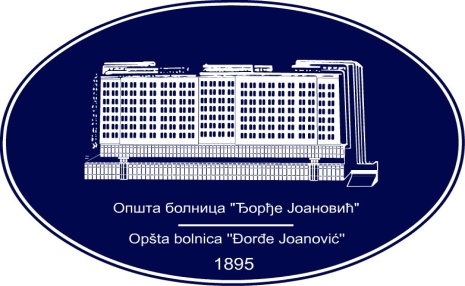 REPUBLIKA SRBIJA - AP VOJVODINAOPŠTA BOLNICA “Đorđe Joanović”Zrenjanin, ul. Dr Vase Savića br. 5Tel: (023) 536-930; centrala 513-200; lokal 3204Fax: (023) 564-104PIB 105539565    matični broj: 08887535Žiro račun kod Uprave za javna plaćanja 840-17661-10E-mail: bolnicazr@ptt.rs        www.bolnica.org.rs